Домашнее задание для 2 ДОП, от 3.04./6.04.24.Новая тема: “Консонанс, диссонанс”.Мы продолжаем изучать тему “интервалов”. Каждый интервал имеет своë характерное звучание. Все интервалв разделяют на консонасы и диссонансы. Запишите определение в тетрадь по теории. Консанас - это приятное звучание или благозвучие. Диссонанс - это резкое, колкое звучание. Консонасы подразделяются на:Совершенные консонансы - это все чистые интервлы. (ч1, ч4, ч5, ч8);Несовершенные консонансы (м3, б3, м6, б6). К диссонансам относятся все остальные: м2, б2, тритон, м7, б7. Попевка на б7. Играть на своих инструментах, вслушиваться в характерное звучание и запоминать. Играть на распечатанной клавиатуре. 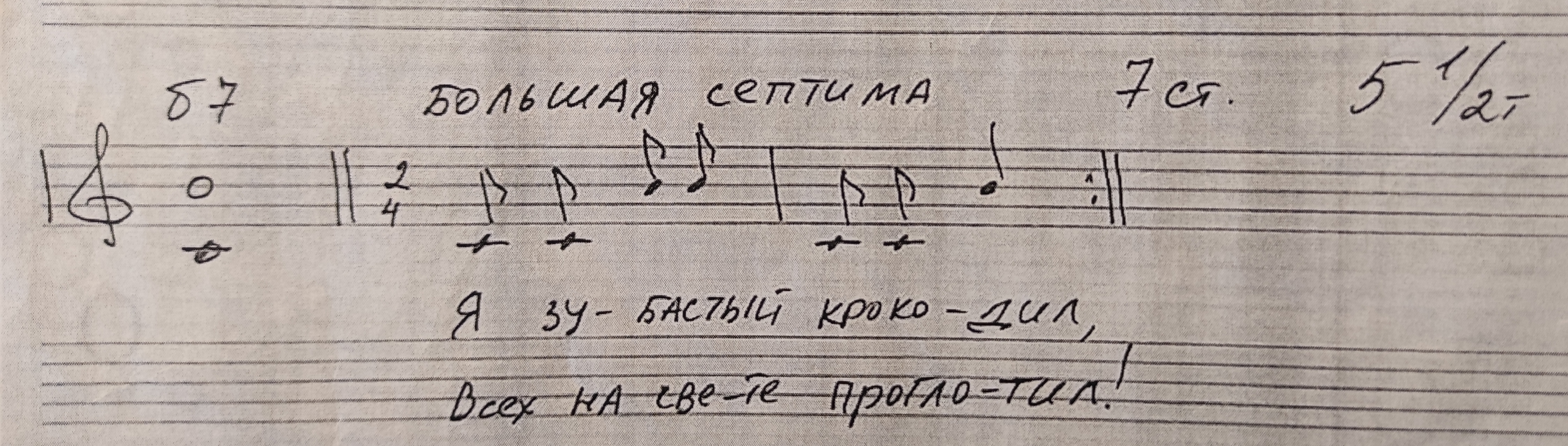 